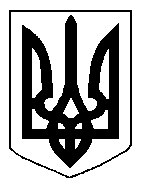 БІЛОЦЕРКІВСЬКА МІСЬКА РАДА	КИЇВСЬКОЇ ОБЛАСТІ	Р І Ш Е Н Н Я
від  29 листопада  2018 року                                                                        № 3129-60-VIIПро розгляд заяви щодо  надання дозволу  на розроблення проекту землеустрою щодо відведення земельної ділянки комунальної власності у власність ОБСЛУГОВУЮЧОМУ КООПЕРАТИВУ «ГАРАЖНИЙ КООПЕРАТИВ «АВТОМОБІЛІСТ-70»Розглянувши звернення постійної комісії з питань земельних відносин та земельного кадастру, планування території, будівництва, архітектури, охорони пам’яток, історичного середовища та благоустрою до міського голови від 16 жовтня 2018 року №441/2-17, протокол постійної комісії з питань  земельних відносин та земельного кадастру, планування території, будівництва, архітектури, охорони пам’яток, історичного середовища та благоустрою від 16 жовтня 2018 року №146,  заяву ОБСЛУГОВУЮЧОГО КООПЕРАТИВУ «ГАРАЖНИЙ КООПЕРАТИВ «АВТОМОБІЛІСТ-70» від 01 жовтня 2018 року №4808, відповідно до ст.ст. 12,  41, 79-1, 122, 123, 124 Земельного кодексу України, ст. 50 Закону України «Про землеустрій», ч.3 ст. 24 Закону України «Про регулювання містобудівної діяльності», п. 34. ч. 1 ст. 26 Закону України «Про місцеве самоврядування в Україні», міська рада вирішила:1.Відмовити в наданні дозволу на розроблення проекту землеустрою щодо відведення земельної ділянки комунальної власності у власність ОБСЛУГОВУЮЧОМУ КООПЕРАТИВУ «ГАРАЖНИЙ КООПЕРАТИВ «АВТОМОБІЛІСТ-70» з цільовим призначенням  02.06. Для колективного гаражного будівництва за адресою: вулиця Турчанінова, 29,  орієнтовною площею 0,1130 га, за рахунок земель населеного пункту м. Біла Церква відповідно до вимог ч.1 ст.41 Земельного кодексу України де передбачено, що гаражно-будівельним кооперативам за рішенням органів виконавчої влади або органів місцевого самоврядування земельні ділянки для гаражного будівництва передаються безоплатно у власність або надаються в оренду у розмірі, який встановлюється відповідно до затвердженої містобудівної документації. 2.Контроль за виконанням цього рішення покласти на постійну комісію з питань  земельних відносин та земельного кадастру, планування території, будівництва, архітектури, охорони пам’яток, історичного середовища та благоустрою.Міський голова             	                                                                     Г. Дикий